Миниатюрный датчик давления модели М-10, теперь для работы с низкими диапазонами давленияКлингенберг, Март 2017. 
Из-за постоянно растущих требований к уменьшению размеров измерительных приборов компания WIKA расширила область применения своего датчика давления модели M-10. Прибор, отличающийся плоской конструкцией, теперь может измерять малые значения давления в диапазонах (0 ... 6 бар и 0 ... 10 бар).С размером под ключ всего лишь 19 мм прибор можно использовать практически в любых применениях с ограниченным монтажным пространством. Надежный тонкопленочный датчик предназначен для измерения давления до 1000 бар и выполняет измерения с погрешностью ≤ ±0,5% от шкалы. Аналогично модели M-11 датчик давления также может поставляться с монтируемой заподлицо мембраной и работать в диапазонах давления ≥ 0 … 25 бар. Главным образом данный датчик подходит для работы с вязкими, загрязненными или кристаллизующимися средами. Для обеспечения соответствия также требованиям OEM-заказчиков компания WIKA оптимизировала производство датчиков давления обоих моделей. Таким образом, модели M-10 и M-11 могут поставляться самых разных размеров по привлекательной цене.WIKA Alexander Wiegand SE & Co. KGAlexander-Wiegand-Straße 3063911 Klingenberg/GermanyTel. +49 9372 132-0Fax +49 9372 132-406vertrieb@wika.comwww.wika.deWIKA фотография:Датчики давления M-10 и M-11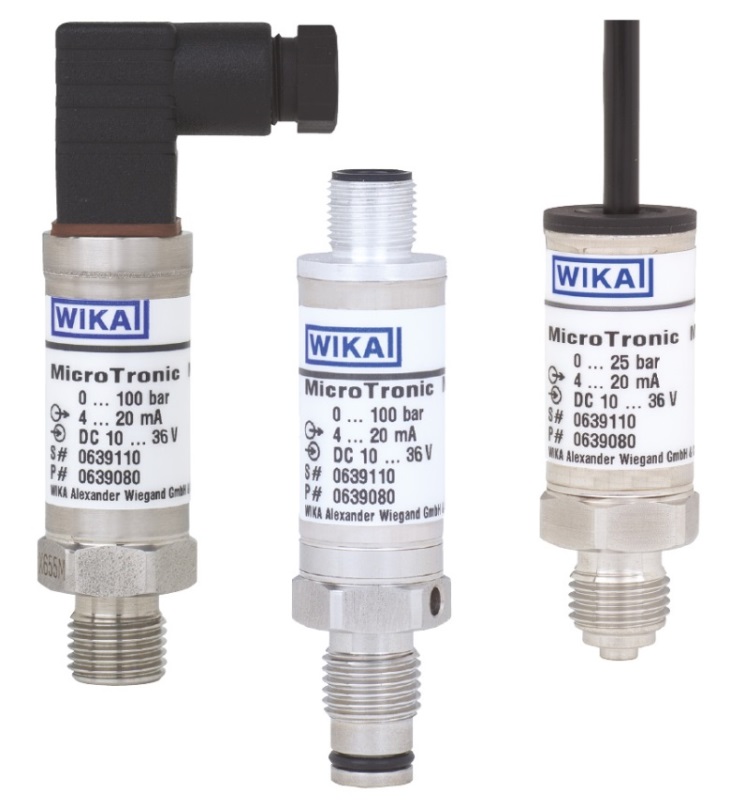 Редакция:WIKA Alexander Wiegand SE & Co. KGAndré Habel NunesMarketing ServicesAlexander-Wiegand-Straße 3063911 Klingenberg/GermanyTel. +49 9372 132-8010Fax +49 9372 132-8008010andre.habel-nunes@wika.comwww.wika.deWIKA press release 05/2017